Січень 2020 р.№1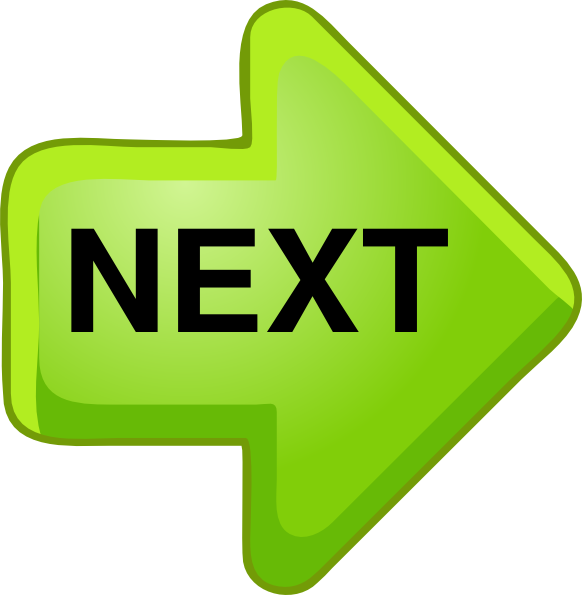 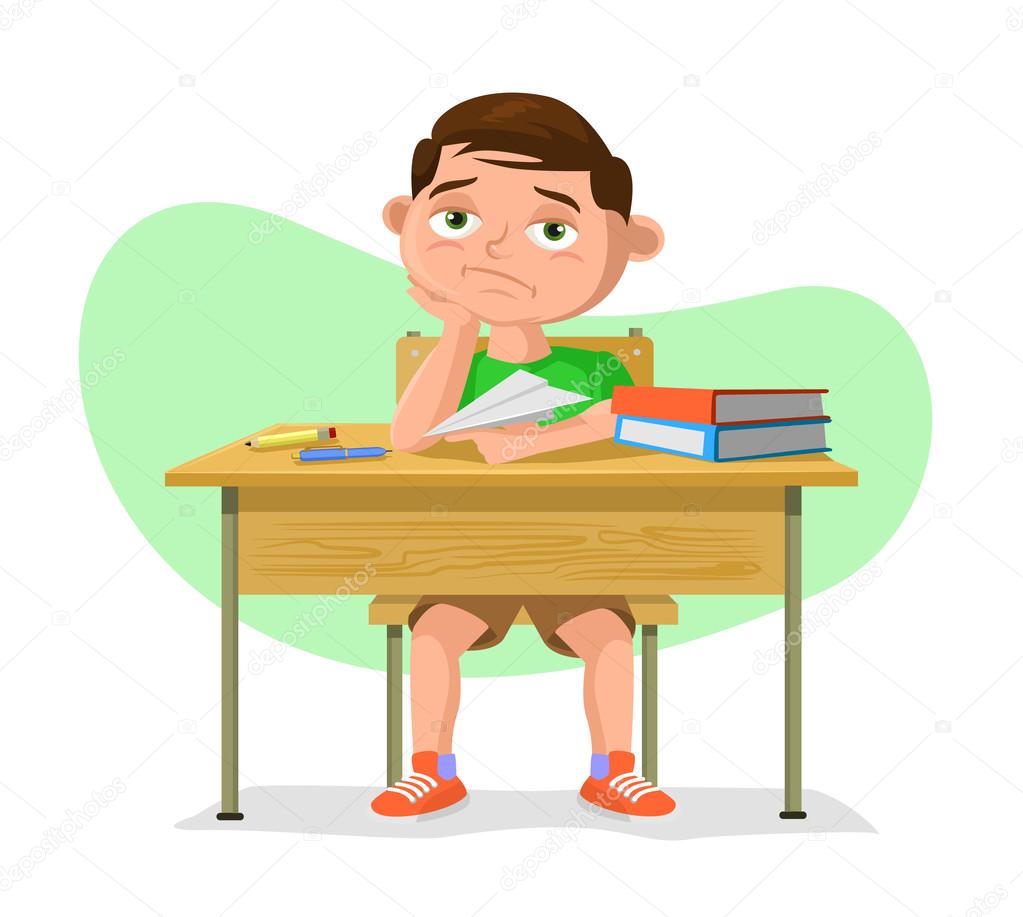 Щомісячна шкільна газета дитячо-юнацької організації «СІГМА» Харківської  Гімназії №12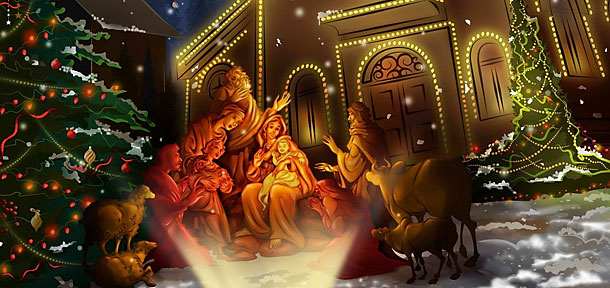 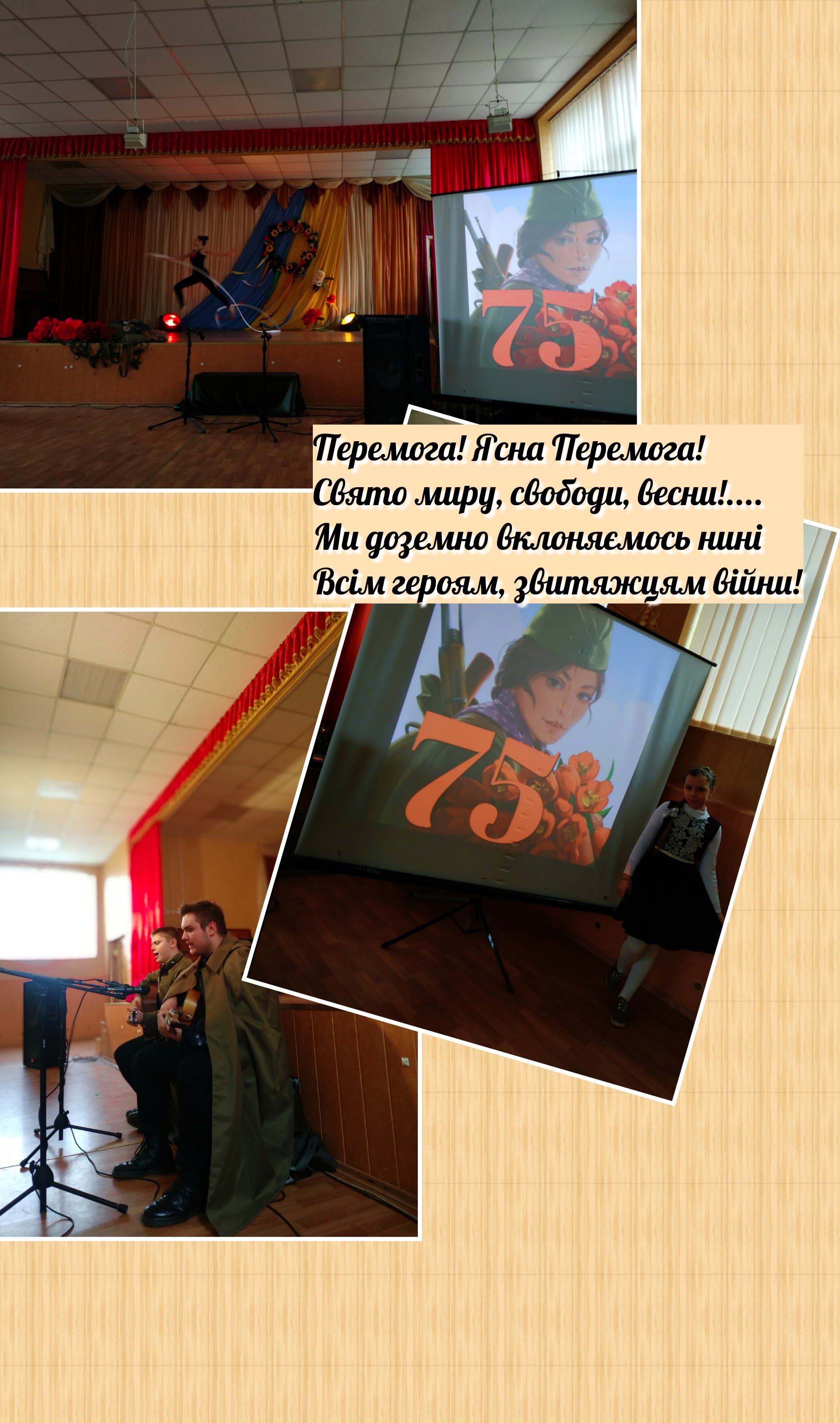 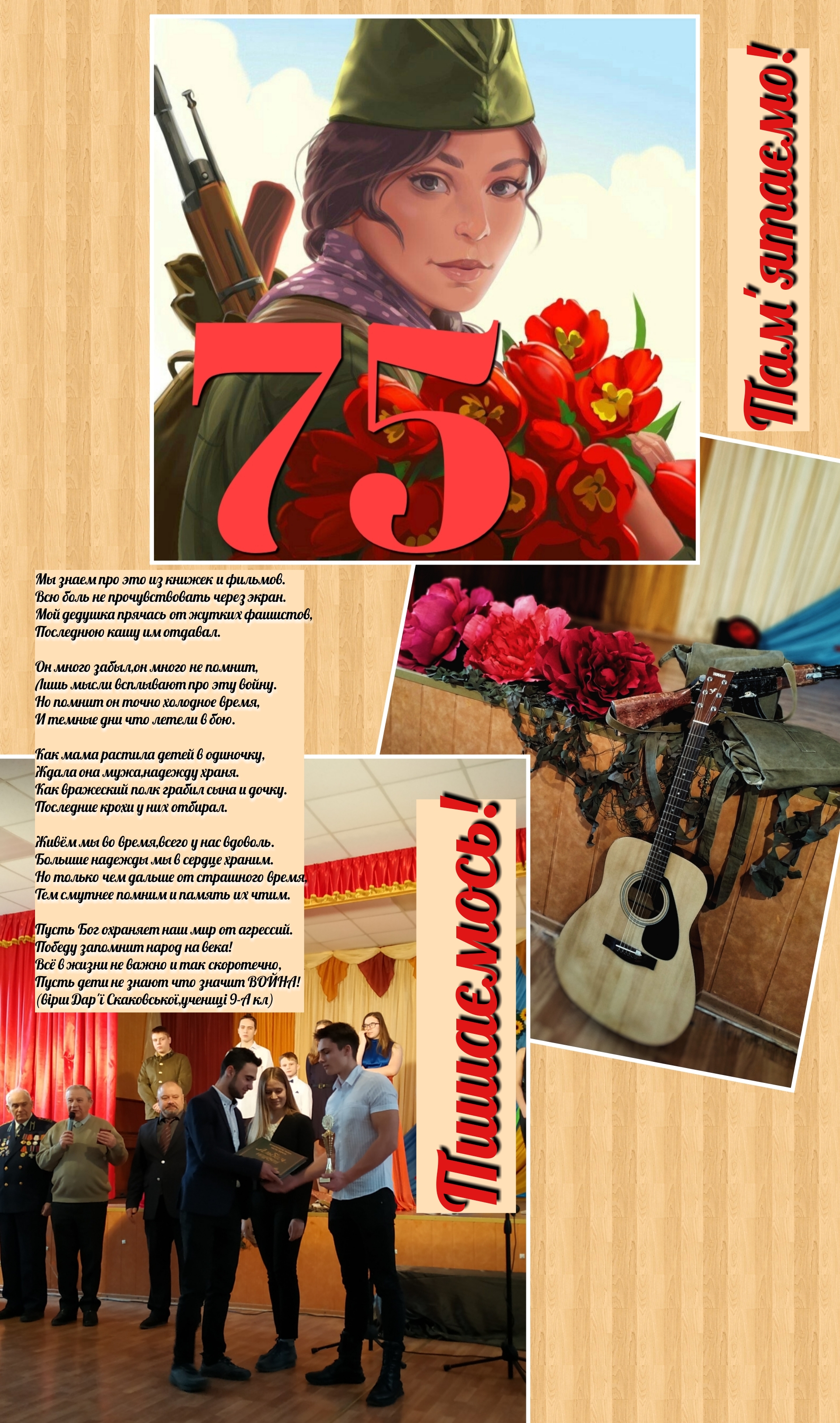 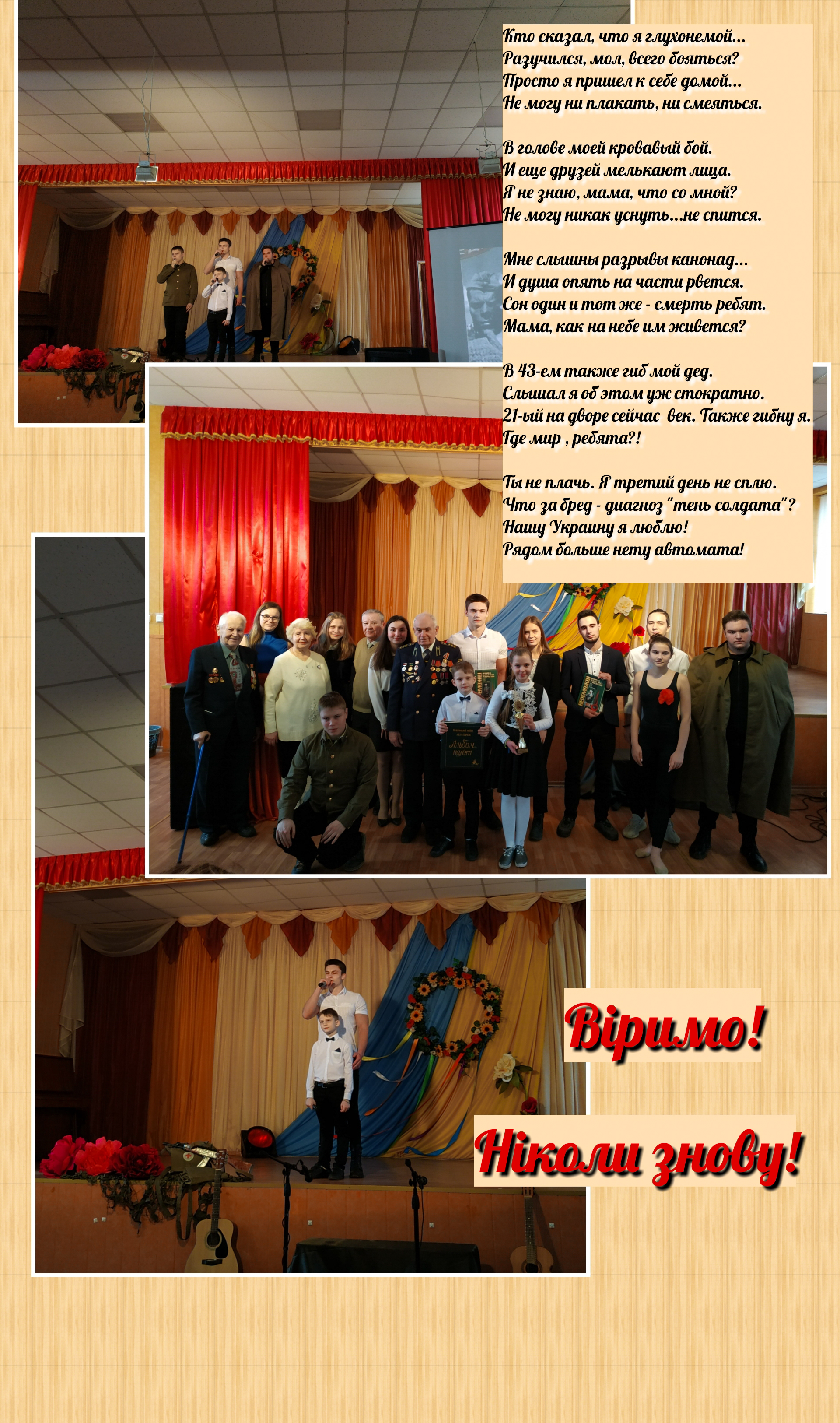 Естафета пам’яті до 75-річчя Великої Перемоги.Ні одна подія XX століття не залишила такого глибокого сліду в пам’яті і долі людства  як Друга світова війна.  Україна була у вогні. Двічі смерчем прокотилась війна по ній. Ніколи не кане у вічність дата 22 червня 1941 року. І цей день ми відзначаємо як День пам'яті,  День гордості і скорботи про тих  через чиї життя пройшла жорстока війна, про тих, хто  не повернувся з кривавих полів битв за свободу і незалежність Батьківщини. Незабутня дата 29 жовтня 1944 року, коли ворог був розгромлений і вигнаний з України. У війні загинув кожний п’ятий українець. Глибоко шануємо їх подвиг. Вчимося в них патріотизму і мужності. Адже це вони відстояли Вітчизну у грізний час страшної війни і принесли визволення і мир на планету.У пам'ять про ці події Організація Ветеранів України  щорічно організовує Всеукраїнську Естафету Пам’яті «Слава визволителям України». Ось у січні і нашій гімназії випала честь прийняти цю горду естафету.Кольорова п’ятниця. Біла.Наче сніг у січні - білий-білий. Така ж була і наша кольорова п’ятниця цього місяця!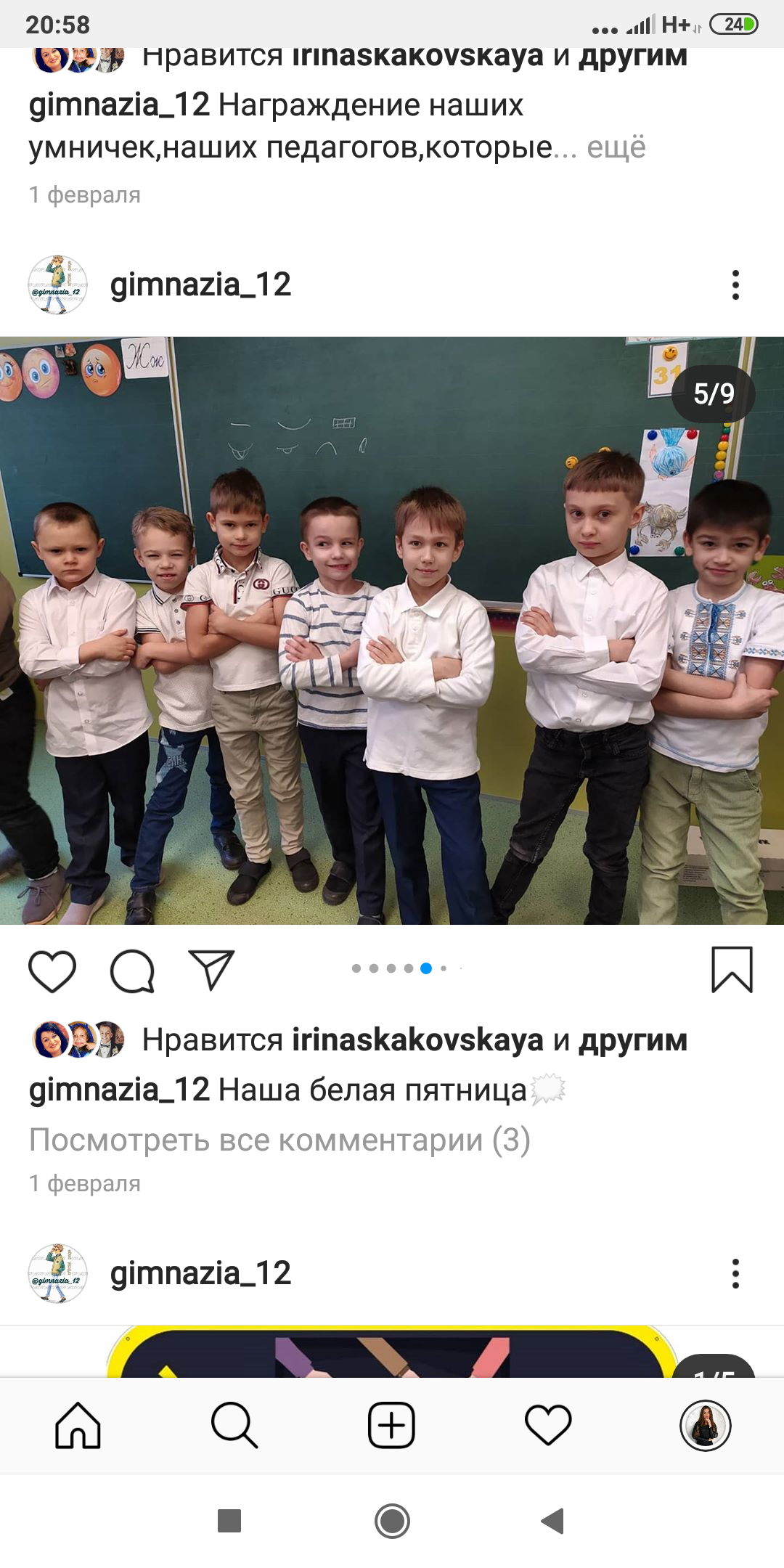 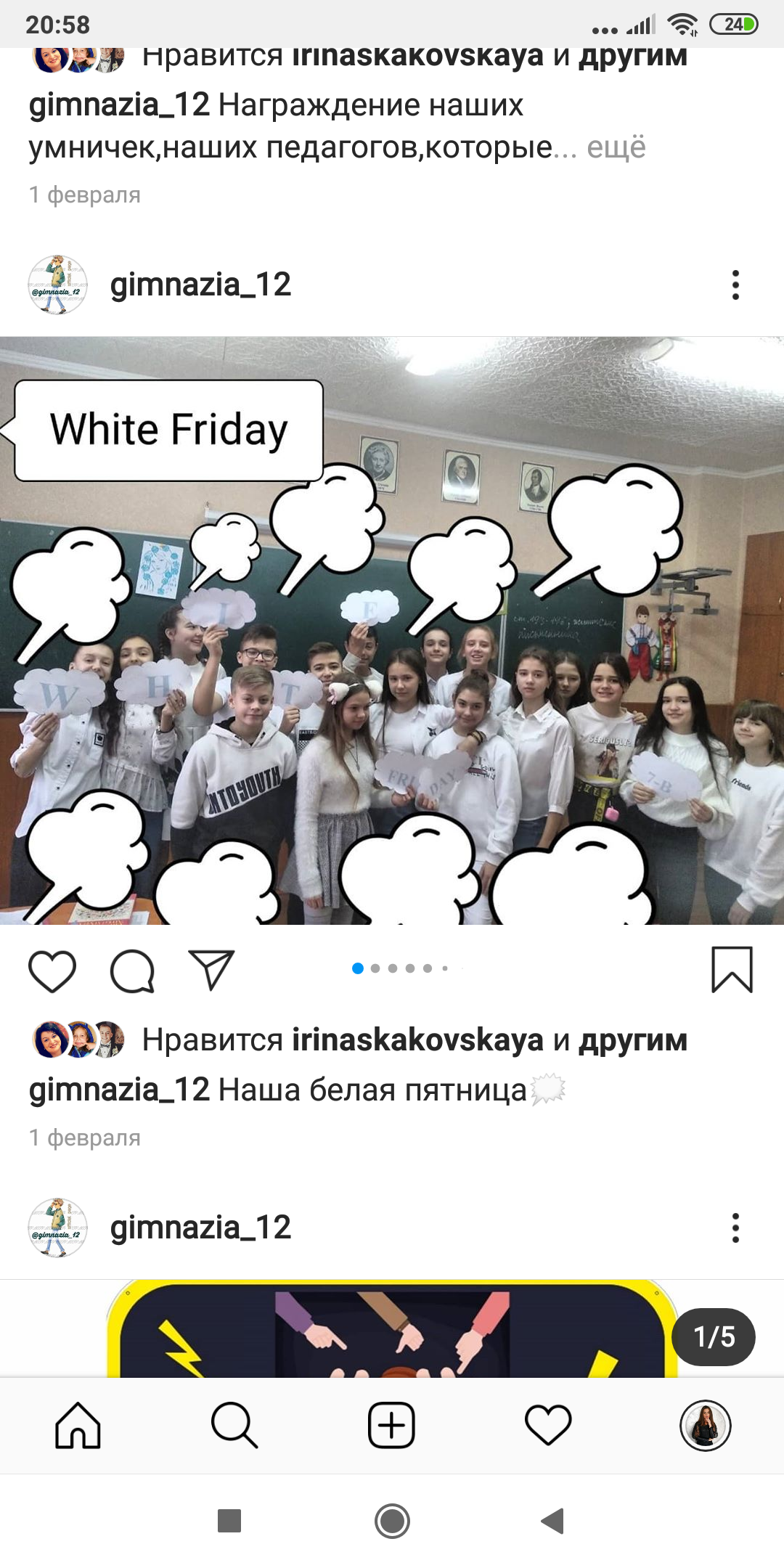 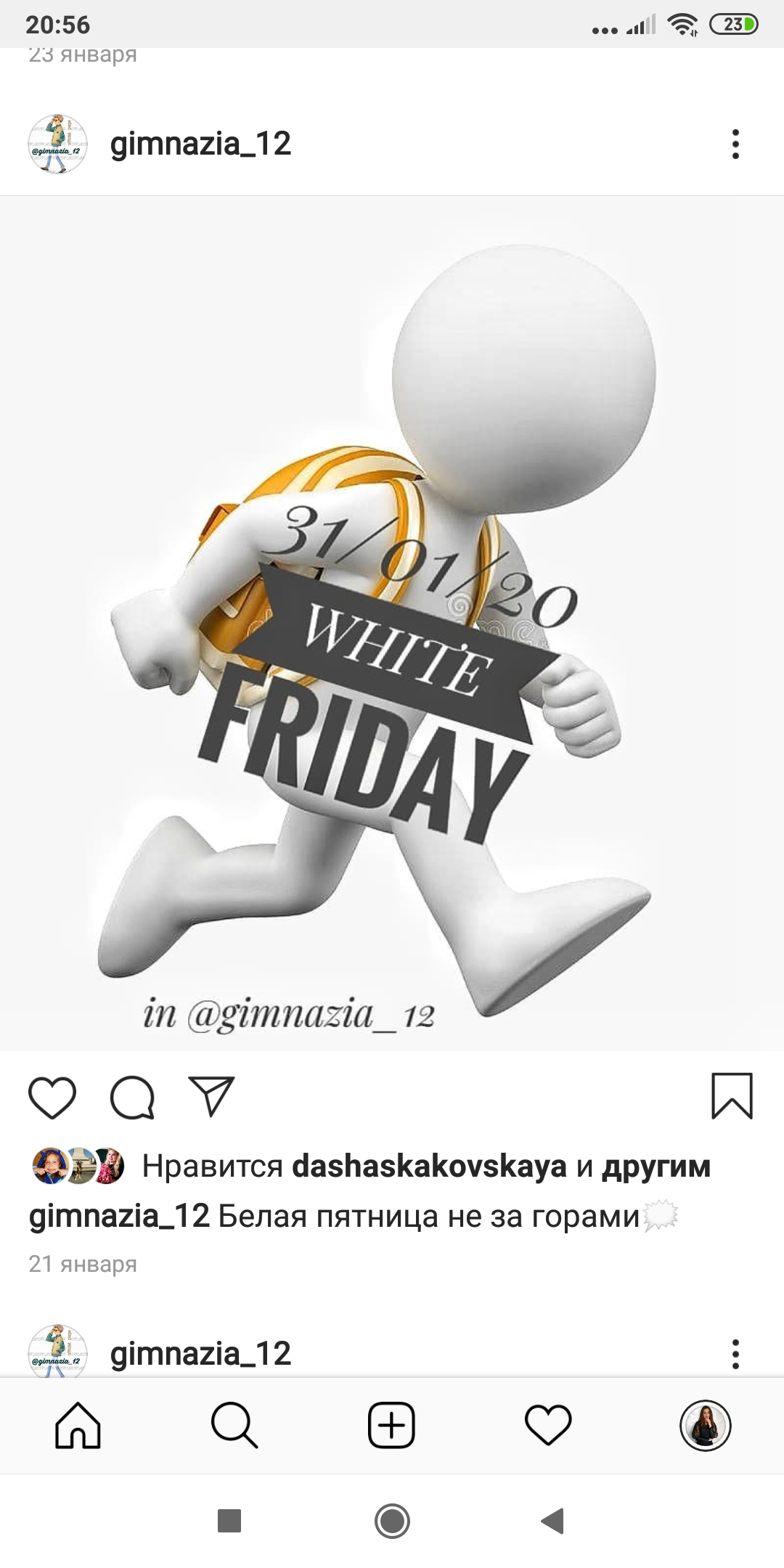 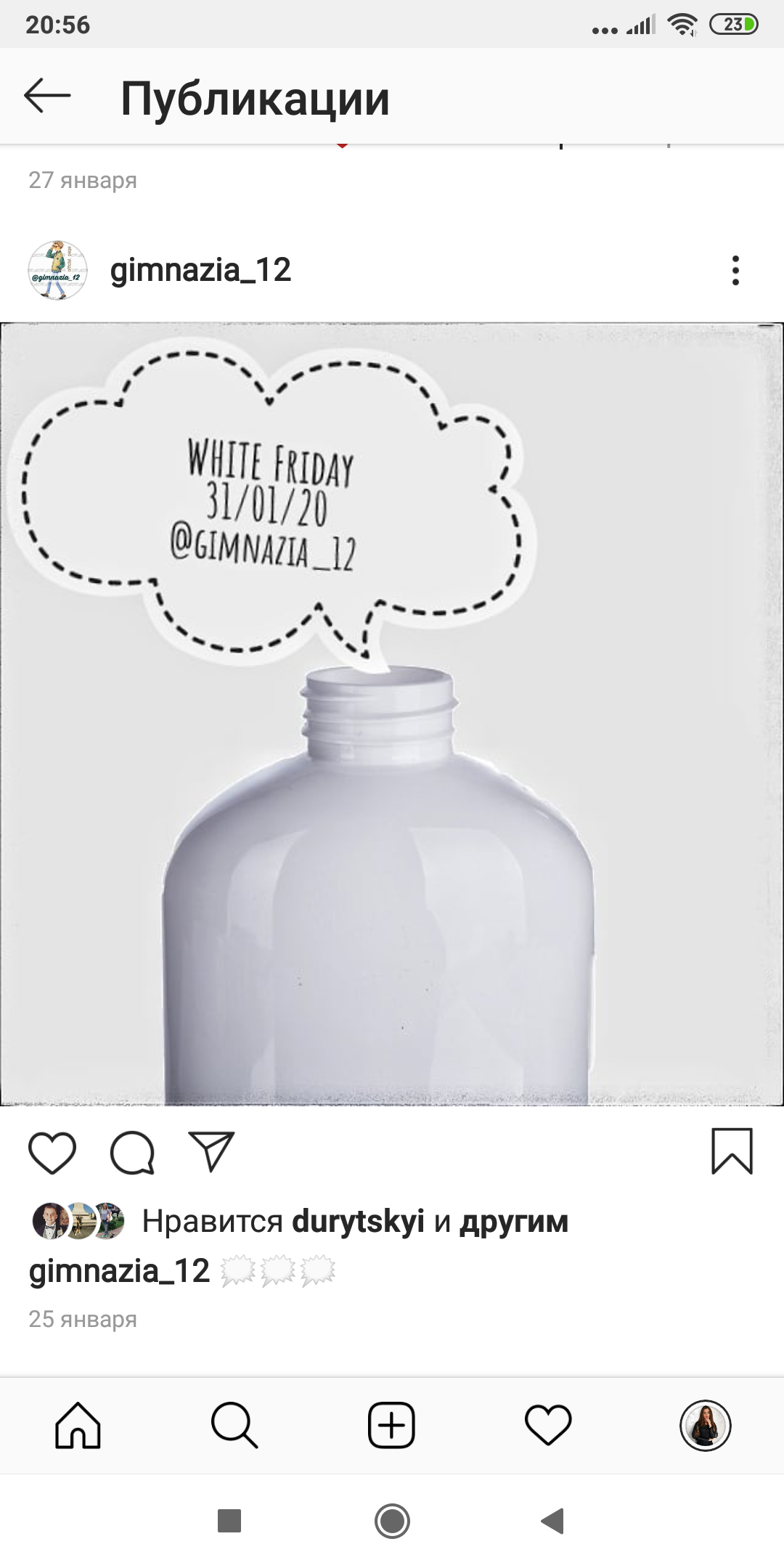 Конкур гасел з енергозбереження.Яскрава зірочка зійшла,Свята вечеря підійшла:кутя, вареники, грибочки,фасоля, риба, огірочки...Нехай лунає в хаті сміх -з Різдвом Христовим вас усіх!У цьому випуску:Юні оборонці Батьківщини. До дня пам’яті героїв Крут.                   Естафета пам’яті до 75-ти річчя Великої Перемоги.Кольорова п’ятниця. Конкурс малюнків та гасел з енергозбереження.                     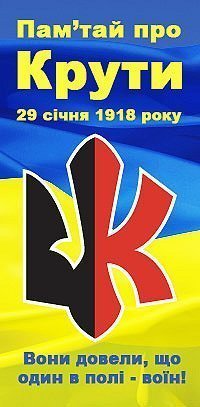 «Юні оборонці Батьківщини».До дня пам’яті героїв Крут«Згадаймо доблесть молодих людей, які десятки років перед нами мріяли і боролися за сильну Українську державу. Їхній подвиг — це наші святощі, єдині й нероздільні для всіх, хто живе на українській землі. Повертаймося до своїх основ і вчімося після всіх минулих випробувань жити як одна велика й сучасна нація, що має власну історію, поважає себе і здатна досягти найвищих цілей».29 січня в нашій школі пройшла інформаційна година присвячена пам’яті Героїв  Крут.              Історичні дати — не тільки пам'ять про минуле. Це також ключ до того, щоб в майбутньому уникнути помилок минулого. Українські юнаки загинули і власною кров'ю вписали героїчну сторінку в історію визвольних змагань нашого народу. Адже коли до такої свідомої самопожертви здатна молодь — нація незнищенна.Всі ми знаємо, що в січні місяці у нас пройшов конкурс малюнків і гасел. Найкращі роботи пропонуємо до вашої уваги.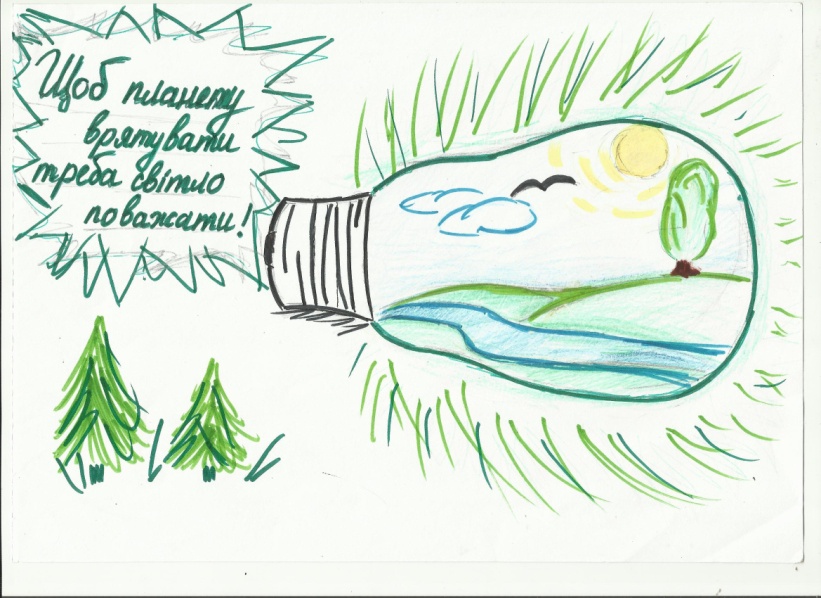 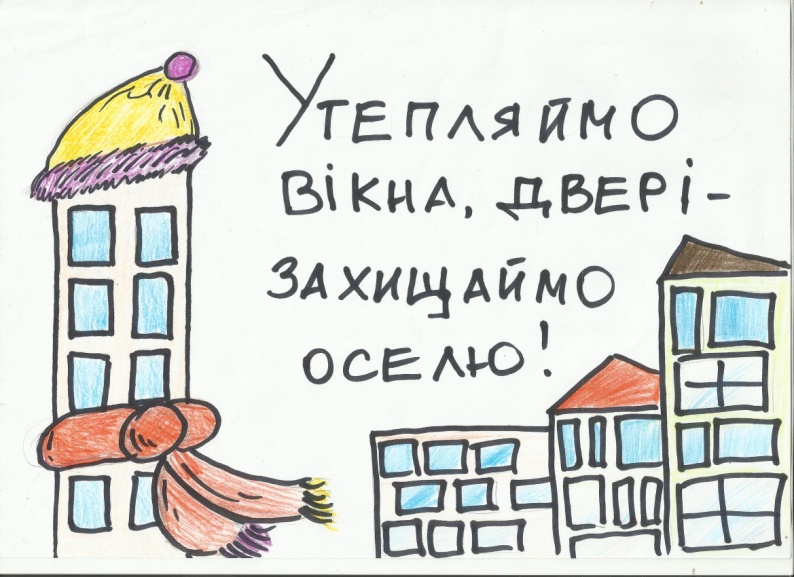 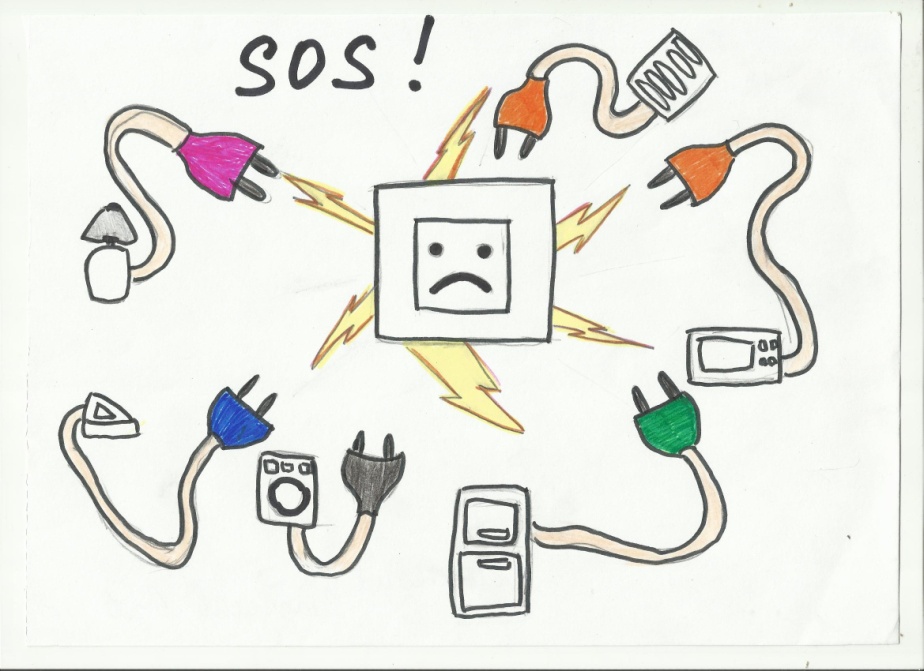 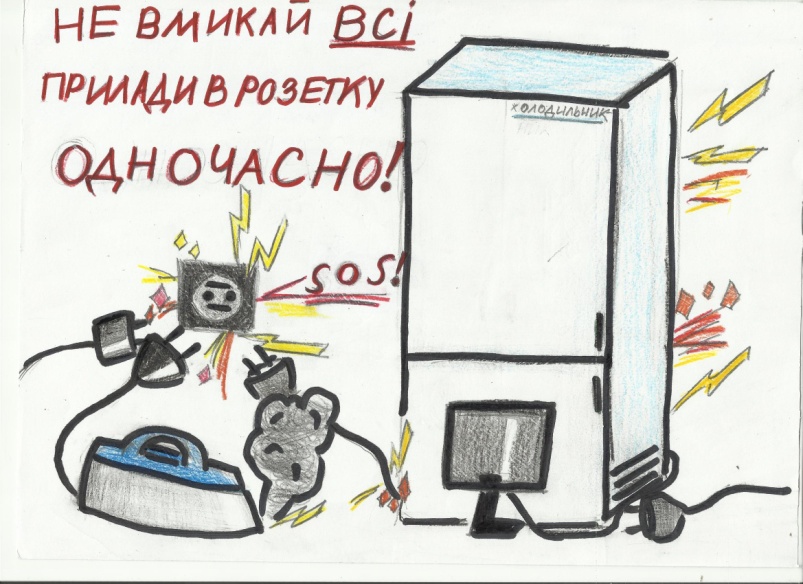 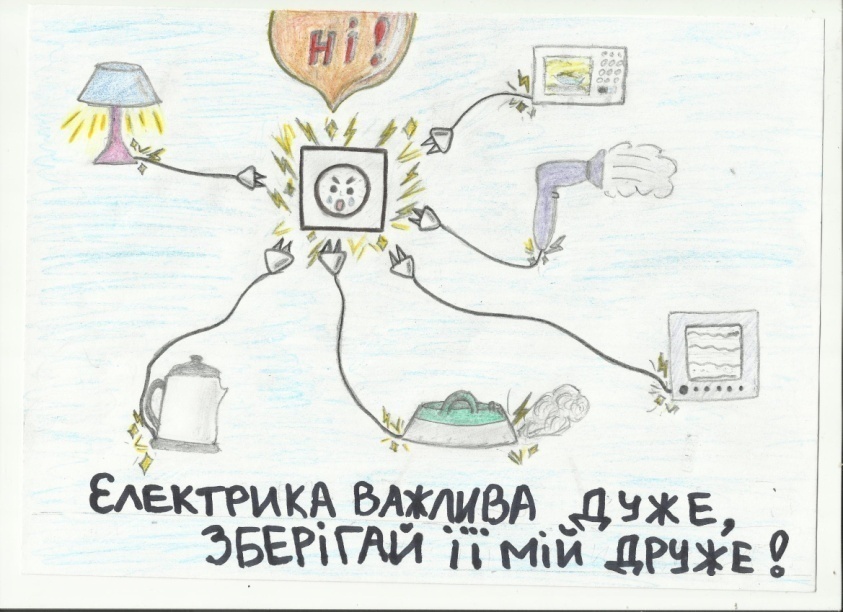 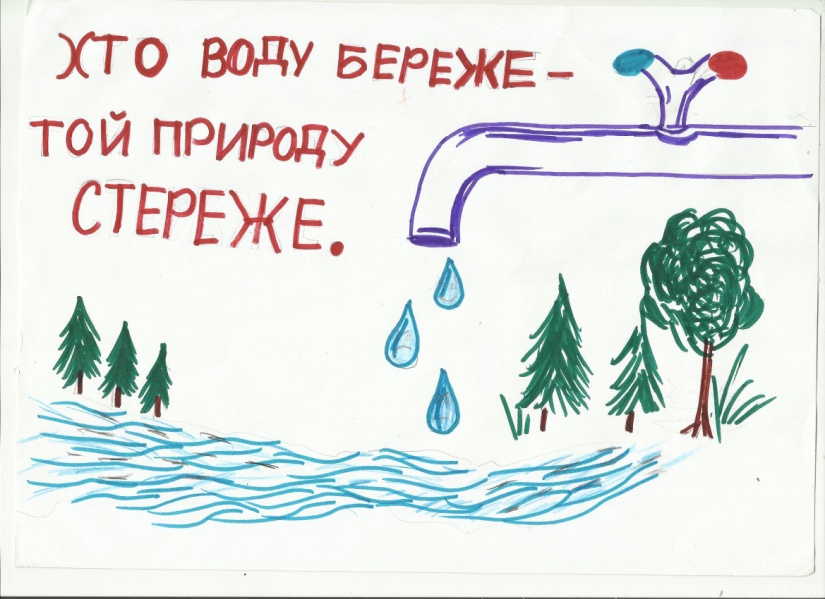 